桃園市政府建築管理處111年度核發建築物建照、使用執照及開工統計通報一、111年第4季核發建築物建造執照總樓地板面積較上季減少     20%，較去年同季減少14%    111年第4季核發建築物建造執照件數計331件，較上季減少15%，較去年同季減少30%，總樓地板面積為138萬1千平方公尺，較上季減少20%，較去年同季減少 14%(詳表1)。觀察近3年總樓地板面積之變化，除110年第1季、110年第2季及111年第4季外，109年第1季至111年第3季皆高於140萬平方公尺，109年第2季172萬6千平方公尺達到次高峰，之後下滑至110年第2季127萬9千平方公尺後逐漸回升，至111年第3季173萬4千平方公尺為最高峰(詳圖1 )。二、111年第4季核發建築物使用執照總樓地板面積較上季減少    13%， 較去年同季增加16%    111年第4季核發建築物使用執照件數計352件，較上季增加18%，較去年同季減少6%，總樓地板面積為114萬6千平方公尺，較上季減少13%，較去年同季增加16%(詳表 1)。觀察近3年總樓地板面積之變化，除109年第1季、109年第3季及110年第1季低於90萬平方公尺外，餘各季達90萬平方公尺以上，109年第4季134萬9千平方公尺達最高峰，一路下滑至111年第3季始回升至次高峰 131萬7千平方公尺 (詳圖 2)。三、111年第4季建築物開工總樓地板面積較上季減少6%，較去    年同季減少2%    111年第4季建築物開工件數計339件，較上季增加4%，較去年同季減少 29%，總樓地板面積為150萬6千平方公尺，較上季減少6%，較去年同季減少2% (詳表 1)。觀察近3年總樓地板面積之變化，除109年第1季外，皆高於100萬平方公尺，109年第4季162萬9千平方公尺達到最高峰，其次為111年第3季159萬7千平方公尺，110 年第4季153萬7千平方公尺再其次(詳圖 3)。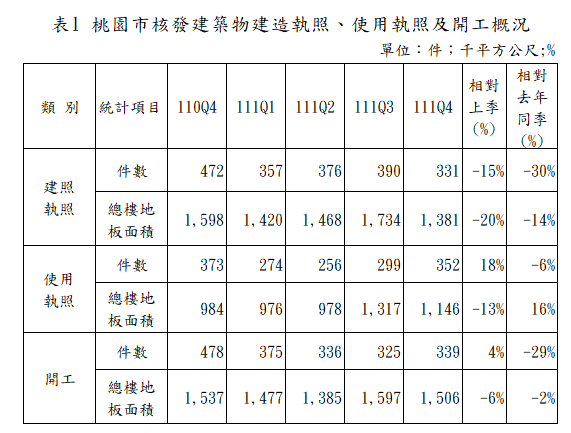 